Приложение № 3
к приказу ФНС России 
от 20.12.2021№ ЕД-7-21/1121@Формат представления сведений о кадастровых номерах земельных участков, предоставленных на праве постоянного (бессрочного) пользования федеральному органу исполнительной власти, осуществляющему управление государственным резервом, и находящимся в его ведении органам и иным лицам и относящихся к земельным участкам, изъятым из оборота в соответствии с законодательством Российской Федерации, и к земельным участкам, ограниченным в обороте в соответствии с законодательством Российской Федерации, предоставленным для обеспечения обороны и безопасности, в электронной формеI. ОБЩИЕ ПОЛОЖЕНИЯ1. Настоящий формат описывает требования к XML файлам (далее - файл обмена) передачи сведений о кадастровых номерах земельных участков, предоставленных на праве постоянного (бессрочного) пользования федеральному органу исполнительной власти, осуществляющему управление государственным резервом, и находящимся в его ведении органам и иным лицам и относящихся к земельным участкам, изъятым из оборота в соответствии с законодательством Российской Федерации, и к земельным участкам, ограниченным в обороте в соответствии с законодательством Российской Федерации, предоставленным для обеспечения обороны и безопасности.2. Номер версии настоящего формата 4.01, часть 240_11.II. ОПИСАНИЕ ФАЙЛА ОБМЕНА3. Имя файла обмена должно иметь следующий вид:R_T_P_O_GGGGMMDD_N, где:R_T - префикс, принимающий значение VO_ZYKNIZOB;P - идентификатор получателя информации, для налоговых органов представляется в виде четырехразрядного кода налогового органа;O - идентификатор отправителя информации, представляется в виде девятнадцатиразрядного кода (идентификационный номер налогоплательщика (ИНН);GGGG - год формирования передаваемого файла, MM - месяц, DD - день;N - идентификационный номер файла. (Длина - от 1 до 36 знаков. Идентификационный номер файла должен обеспечивать уникальность файла).Расширение имени файла - xml. Расширение имени файла может указываться как строчными, так и прописными буквами.Параметры первой строки файла обменаПервая строка XML файла должна иметь следующий вид:<?xml version =«1.0» encoding =«windows-1251»?>Имя файла, содержащего XML схему файла обмена, должно иметь следующий вид:VO_ZYKNREZ_2_240_11_04_01_xx, где хх – номер версии схемы.Расширение имени файла - xsd.XML схема файла обмена приводится отдельным файлом.4. Логическая модель файла обмена представлена в виде диаграммы структуры файла обмена на рисунке 1 настоящего формата. Элементами логической модели файла обмена являются элементы и атрибуты XML файла. Перечень структурных элементов логической модели файла обмена и сведения о них приведены в таблицах 4.1 - 4.7 настоящего формата.Для каждого структурного элемента логической модели файла обмена приводятся следующие сведения:наименование элемента. Приводится полное наименование элемента. В строке таблицы могут быть описаны несколько элементов, наименования которых разделены символом «|». Такая форма записи применяется при наличии в файле обмена только одного элемента из описанных в этой строке;сокращенное наименование (код) элемента. Приводится сокращенное наименование элемента. Синтаксис сокращенного наименования должен удовлетворять спецификации XML;признак типа элемента. Может принимать следующие значения: «С» - сложный элемент логической модели (содержит вложенные элементы), «П» - простой элемент логической модели, реализованный в виде элемента XML файла, «А» - простой элемент логической модели, реализованный в виде атрибута элемента XML файла. Простой элемент логической модели не содержит вложенные элементы;формат элемента. Формат элемента представляется следующими условными обозначениями: T - символьная строка; N - числовое значение (целое или дробное).Формат символьной строки указывается в виде T(n-k) или T(=k), где: n - минимальное количество знаков, k - максимальное количество знаков, символ «-» - разделитель, символ «=» означает фиксированное количество знаков в строке. В случае, если минимальное количество знаков равно 0, формат имеет вид T(0-k). В случае, если максимальное количество знаков не ограничено, формат имеет вид      T(n-).Формат числового значения указывается в виде N(m.k), где: m - максимальное количество знаков в числе, включая знак (для отрицательного числа), целую и дробную часть числа без разделяющей десятичной точки, k - максимальное число знаков дробной части числа. Если число знаков дробной части числа равно 0 (то есть число целое), то формат числового значения имеет вид N(m).Для простых элементов, являющихся базовыми в XML, например, элемент с типом «date», поле «Формат элемента» не заполняется. Для таких элементов в поле «Дополнительная информация» указывается тип базового элемента;признак обязательности элемента определяет обязательность наличия элемента (совокупности наименования элемента и его значения) в файле обмена. Признак обязательности элемента может принимать следующие значения: «О» - наличие элемента в файле обмена обязательно; «Н» - наличие элемента в файле обмена необязательно, то есть элемент может отсутствовать. Если элемент принимает ограниченный перечень значений (по классификатору, кодовому словарю), то признак обязательности элемента дополняется символом «К». Например, «ОК». В случае, если количество реализаций элемента может быть более одной, то признак обязательности элемента дополняется символом «М». Например, «НМ» или «ОКМ».К вышеперечисленным признакам обязательности элемента может добавляться значение «У» в случае описания в XML схеме условий, предъявляемых к элементу в файле обмена, описанных в графе «Дополнительная информация». Например, «НУ» или «ОКУ»;дополнительная информация содержит, при необходимости, требования к элементу файла обмена, не указанные ранее. Для сложных элементов указывается ссылка на таблицу, в которой описывается состав данного элемента. Для элементов, принимающих ограниченный перечень значений из классификатора (кодового словаря), указывается соответствующее наименование классификатора (кодового словаря) или приводится перечень возможных значений. Для классификатора (кодового словаря) может указываться ссылка на его местонахождение. Для элементов, использующих пользовательский тип данных, указывается наименование типового элемента.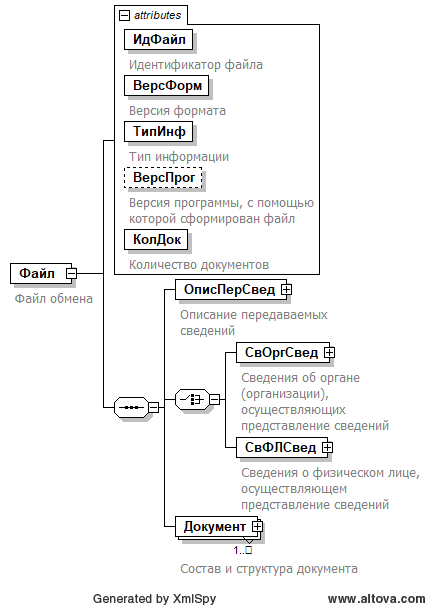 Рисунок 1. Диаграмма структуры файла обменаТаблица 4.1Файл обмена (Файл)Таблица 4.2Описание передаваемых сведений (ОписПерСвед)Таблица 4.3Сведения об органе или организации, осуществляющих представление сведений (СвОргСвед)Таблица 4.4Сведения о физическом лице, осуществляющем представлениесведений (СвФЛСвед)Таблица 4.5Состав и структура документа (Документ)Таблица 4.6Сведения о кадастровых номерах земельных участков (ЗУКНТип)Таблица 4.7Фамилия, имя, отчество (ФИОТип)Наименование элементаСокращенное наименование (код) элементаПризнак типа элементаФормат элементаПризнак обязательности элементаДополнительная информацияИдентификатор файлаИдФайлАT(1-255)ОУСодержит (повторяет) имя сформированного файла (без расширения)Версия форматаВерсФормАT(1-5)ОПринимает значение: 4.01Тип информацииТипИнфАT(1-50)ОКПринимает значение: ЗУКНРЕЗВерсия программы, с помощью которой сформирован файлВерсПрогАT(1-40)ОКоличество документовКолДокАN(9)ОУказывает количество повторений элемента <Документ>.Принимает значение от 1 и болееОписание передаваемых сведенийОписПерСведСОСостав элемента представлен в таблице 4.2Сведения об органе или организации, осуществляющих представление сведений |СвОргСведСОСостав элемента представлен в таблице 4.3Сведения о физическом лице, осуществляющем представление сведенийСвФЛСведСОСостав элемента представлен в таблице 4.4Состав и структура документаДокументСОМСостав элемента представлен в таблице 4.5Наименование элементаСокращенное наименование (код) элементаПризнак типа элементаФормат элементаПризнак обязательности элементаДополнительная информацияКод формы документа по КНДКНДАT(=7)ОКТиповой элемент <КНДТип>.Принимает значение: 1114710Дата, по состоянию на которую представляются сведенияДатаДокАT(=10)ОТиповой элемент <ДатаТип>.Дата в формате ДД.ММ.ГГГГКод налогового органа - получателя сведенийКодНОАT(=4)ОКТиповой элемент <СОНОТип>.Указывается код УФНС РоссииНаименование элементаСокращенное наименование (код) элементаПризнак типа элементаФормат элементаПризнак обязательности элементаДополнительная информацияПолное наименование органа или организации, осуществляющих представление сведенийНаимОргАT(1-1000)ОИНН органа или организации, осуществляющих представление сведенийИННЮЛАT(=10)ОТиповой элемент <ИННЮЛТип>ОГРН органа или организации, осуществляющих представление сведенийОГРНАT(=13)ОТиповой элемент <ОГРНТип>Наименование элементаСокращенное наименование (код) элементаПризнак типа элементаФормат элементаПризнак обязательности элементаДополнительная информацияИНН физического лица, осуществляющего представление сведенийИННФЛАT(=12)ОТиповой элемент <ИННФЛТип>Фамилия, имя, отчество (при наличии) лица, осуществляющего представление сведенийФИОСОТиповой элемент <ФИОТип>.Состав элемента представлен в таблице 4.7Наименование элементаСокращенное наименование (код) элементаПризнак типа элементаФормат элементаПризнак обязательности элементаДополнительная информацияИдентификатор документаИдДокАT(1-36)ОРекомендуется использовать глобально уникальный идентификаторТип документаТипДокАT(=1)ОКПринимает значения:1 - первичный;2 - корректирующий.Лист № 1. Земельные участки, изъятые из оборота и (или) |Лист1СОТиповой элемент <ЗУКНТип>.Состав элемента представлен в таблице 4.6Лист № 2. Земельные участки, ограниченные в оборотеЛист2СОТиповой элемент <ЗУКНТип>.Состав элемента представлен в таблице 4.6Наименование элементаСокращенное наименование (код) элементаПризнак типа элементаФормат элементаПризнак обязательности элементаДополнительная информацияКадастровый номер земельного участкаКадНомАT(1-100)ОКалендарный годГодАОТиповой элемент <xs:gYear>.Год в формате ГГГГДата начала периодаДатаНачПерАT(=10)НТиповой элемент <ДатаТип>.Дата в формате ДД.ММ.ГГГГДата окончания периодаДатаКонПерАT(=10)НТиповой элемент <ДатаТип>.Дата в формате ДД.ММ.ГГГГ.Элемент обязателен при наличии <ДатаНачПер>Наименование элементаСокращенное наименование (код) элементаПризнак типа элементаФормат элементаПризнак обязательности элементаДополнительная информацияФамилияФамилияАT(1-60)ОИмяИмяАT(1-60)ООтчество (при наличии)ОтчествоАT(1-60)Н